【平成30年度消費税軽減税率対応事業】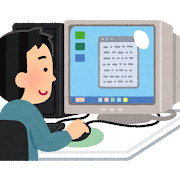 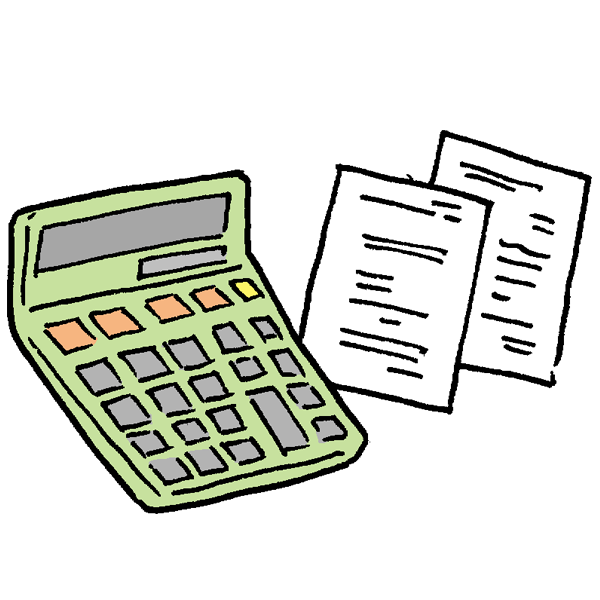 　　●日程 : 平成30年7月23日(月）　　　①13時～15時　わかりやすい「軽減税率制度の解説」（座学）　　　　　　講師：税理士法人あおば会計事務所　新村　典久税理士　　　　　　内容：制度導入時期・対象品目・各種請求書・レジ補助金など　　　②15時～16時　ためになる「パソコン経理」（座学）講師：アウルスタッフ代表　粕尾　泰斗氏　　　　　　内容：消費税軽減税率（複数税率）対応経理と適正な消費税価格転嫁を実現するネットde記帳システムについて・経理環境の導入など　　　●会場 : 南箕輪村商工会　大研修室　　　　      (上伊那郡南箕輪村4809-1　TEL:0265－72－6265)　　●参加費 : 無料　　●申込 : 平成30年7月13日(金)まで　※定員になり次第締め切ります。　　●申込先 : 南箕輪村商工会（TEL0265－72－6265・FAX0265－72－6219）　　●主催 : 南箕輪村商工会　共催　箕輪町商工会 / 辰野町商工会7月23日開催　消費税軽減税率(複数税率)講習会　申込書◎ご記入頂きました情報は、商工会が行う事業の実施・運営や商工会からの連絡・情報提供のためのみに利用し、　 厳重に管理致します。◎お問合せ先：南箕輪村商工会　　電話　72-6265　ＦＡＸ　72-6219事業所名電話番号参加者氏名